November 2018Dear CandidateTEACHER OF ENGLISHThank you for requesting details of the post of Teacher of English at Colchester County High School for Girls.  I hope the information below will help you with your application but please contact me if you require further information.  The School is very popular with a reputation for excellent results within a caring environment, as evidenced by the following comments taken from our last Ofsted Report.• “Colchester County High School for Girls is an outstanding school.” “It continues to strive for, and achieves excellence in all it does.” • “Students say they relish the independence teachers give them and appreciate the high levels of encouragement.” “Students talk positively about the environment and facilities that this new building offers, particularly for music.” “Students have excellent opportunities to take on additional responsibility and make a positive contribution to the school and the community beyond.” • “Students say they feel safe and supported both by the school and by each other.” Parents “stated how the school had ‘balanced study, social development and student happiness’ extremely well.”• “Leadership and management at all levels of the school are outstanding.” “Governors remain highly supportive and actively involved in the strategic development of the school.”• “The school’s contribution to community cohesion is outstanding and supports students’ personal development well.”• “The development of students’ leadership and team working skills is excellent.”This position offers a rare and exciting opportunity to join a committed and motivated team in a unique learning environment and to experience the immense satisfaction of working with able and enthusiastic students.  The school is innovative and creative, having Leading Edge Status; many teaching staff are involved in action-led research and the school leads training and development for the local Teaching School Alliance (NEETSA) and Colchester Teacher Training Centre (CTTC).  In addition there are opportunities for collaboration with colleagues across Alpha Trust.  The English Department at Colchester County High School for Girls is both a friendly and a successful one, in which all members of staff share a genuine enthusiasm for the teaching of their subject.  Our students are motivated and exciting to teach; expectations of our students are high and they require a challenging and stimulating approach.Facilities in the English department include five well equipped classrooms, each with ICT and projectors.  There is also an English department office and storeroom.  At A Level, students study AQA English Language 7702 and OCR English Literature H472 as a 2 year linear course.  The syllabuses followed at GCSE are AQA English Language (9-1) 8700 and AQA English Literature (9-1) 8702.  In 2018 at GCSE English Language 78% of students achieved 9-7 grades and English Literature 84% of students achieved 9-7 grades (A*-A equivalent).  100% students achieved at least Grade 5.  At A Level 100% of students achieved A*-B for English Language and 90% A*-B grades, 100% A*-C grades for English Literature. In Years 7 and 8, the department and school library run an Accelerated Reading Programme and a wide range of extra-curricular opportunities are offered.  For example, Shakespeare master classes for Years 12 and 13, and Year 8 Shakespeare Festival,  ‘Everything you need to know about English Literature in 11 lunchtimes,’ and production of student-led publications such as ‘The Kilt’ and BBC School Report.  The department is also involved in preparing students for spoken word, e.g. Poetry by Heart and essay writing competitions and regularly takes students to theatre productions.  Staff in the English department actively support school productions.The successful candidate will be expected to teach all key stages in English.  They will be required to undertake Form Tutor responsibilities including the teaching of PSHCE, be involved in extra-curricular activities and participate in the 11+ entrance examination day.  This post would especially suit NQTs or trainee teachers due to be qualified by July 2019.Colchester County High School for Girls is committed to safeguarding and promoting the welfare of children and young people and expects all staff and volunteers to share this commitment.  The successful applicant will be required to undertake an enhanced criminal record check by the Disclosure and Barring Service. If you feel that Colchester County High School for Girls can provide the challenges and opportunities you are looking for then please complete the school application form and send, supported by a covering letter stating clearly the additional subject(s) you are able to offer, addressed to the Executive Principal by the closing date Midday on Monday 19 November 2018.We would be delighted to hear from you.Yours sincerely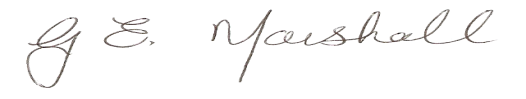 Gillian Marshall (Mrs)Executive Principal